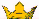 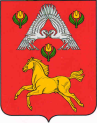 А Д М И Н И С Т Р А Ц И ЯВЕРХНЕПОГРОМЕНСКОГО  СЕЛЬСКОГО  ПОСЕЛЕНИЯСРЕДНЕАХТУБИНСКОГО  РАЙОНА   ВОЛГОГРАДСКОЙ  ОБЛАСТИП О С Т А Н О В Л Е Н И Еот 16 ноября 2018 г.       № 	64О внесении изменений в муниципальную  программу «Формирование современной городской среды Верхнепогроменского сельского поселения Среднеахтубинского района Волгоградской области на 2018-2022 годы», утвержденную постановлением администрации Верхнепогроменского сельского поселения от 01.12.2017 г. № 48 В соответствии с Бюджетным кодексом Российской Федерации, постановлением администрации Верхнепогроменского сельского поселения от 06.11.2014 г. № 49 «Об утверждении порядка разработки, реализации и оценки эффективности реализации программ Верхнепогроменского сельского поселения»   п о с т а н о в л я ю:1. Внести следующие изменения в муниципальную программу «Формирование современной городской среды на на 2018-2022 годы (далее по тексту Программа), утвержденную постановлением администрации Верхнепогроменского сельского поселения от 01.12.2017 г. № 48 «Об утверждении муниципальной  программы «Формирование современной городской среды Верхнепогроменского сельского поселения Среднеахтубинского района Волгоградской области на 2018-2022 годы»»:1.1. Раздел 4 «Объем средств, необходимых на реализацию программы за счет всех источников финансирования на 2018-2022 годы муниципальной программы читать в новой редакции:Таблица №21.2. Раздел «Объемы бюджетных ассигнований программы» паспорт муниципальной программы читать в новой редакции:                                                       Приложение №11.3. Раздел 6 «Обобщенная характеристика основных мероприятий программы» муниципальной программы изменть:Перечень целевых  показателей муниципальной программы приведены в таблице №3.Таблица №3Перечень основных мероприятий муниципальной программы приведен в приложении №1.Приложение №1к муниципальной программе Верхнепогроменского сельского поселения «Формирование современной городской среды» на 2018-2022 годыПЕРЕЧЕНЬмероприятий муниципальной программы Верхнепогроменского сельского поселения "Формирование современной городской среды" 2. Настоящее постановление вступает в силу с момента его подписания и подлежит опубликованию на официальном  сайте администрации Верхнепогроменского сельского поселения – верхнепогроменское.рф. 3.  Контроль за исполнением данного постановления оставляю за собой.Глава Верхнепогроменскогосельского поселения                                                                   К.К. БашуловПрограммаСрокиреализацииИсточники финансирования,   тыс. руб.Источники финансирования,   тыс. руб.Источники финансирования,   тыс. руб.Источники финансирования,   тыс. руб.Источники финансирования,   тыс. руб.ПрограммаСрокиреализацииВсегоВ том числе по источникам финансированияВ том числе по источникам финансированияВ том числе по источникам финансированияВ том числе по источникам финансированияПрограммаСрокиреализацииВсегоМБОБФБВБС1234567Муниципальная программа Верхнепогроменского сельского поселения «Формирование современной  городской среды» на 2018-2022 годы2018 год900,00900,00000Муниципальная программа Верхнепогроменского сельского поселения «Формирование современной  городской среды» на 2018-2022 годы2019 год100,00100,00000Муниципальная программа Верхнепогроменского сельского поселения «Формирование современной  городской среды» на 2018-2022 годы2020год100,00100,00000Муниципальная программа Верхнепогроменского сельского поселения «Формирование современной  городской среды» на 2018-2022 годы2021год100,00100,00000Муниципальная программа Верхнепогроменского сельского поселения «Формирование современной  городской среды» на 2018-2022 годы2022год100,00100,00000Муниципальная программа Верхнепогроменского сельского поселения «Формирование современной  городской среды» на 2018-2022 годы2018-2022гг.1300,001300,00000Объемы бюджетных ассигнований программыОбщий объем финансирования программы:1 300 000 руб.,в том числе:- 0 руб. – средства федерального бюджета;- 1 300 000 руб. – средства бюджета Верхнепогроменского сельского поселения№ п/пНаименование показателяЕдиница измеренияЗначения целевых показателей Значения целевых показателей Значения целевых показателей Значения целевых показателей Значения целевых показателей № п/пНаименование показателяЕдиница измерения2018 год2019 год2020 год2021 год2022 год1Количество благоустроенных общественных территорий Ед.211112Площадь благоустроенных общественных территорийКв. м.61155446930831692403Доля благоустроенных общественных территорий к общей площади общественных территорий%6,61607590100№п/пНаименование основного мероприятия, мероприятияОтветственный исполнитель государственной программы, подпрограммыСрок  Срок  Объемы и источники финансирования (тыс.рублей)Объемы и источники финансирования (тыс.рублей)Объемы и источники финансирования (тыс.рублей)Объемы и источники финансирования (тыс.рублей)Объемы и источники финансирования (тыс.рублей)Непосредственные результаты реализации мероприятияСвязь с показателями программы№п/пНаименование основного мероприятия, мероприятияОтветственный исполнитель государственной программы, подпрограммыСрок  Срок  всегов том числев том числев том числев том числеНепосредственные результаты реализации мероприятияСвязь с показателями программы№п/пНаименование основного мероприятия, мероприятияОтветственный исполнитель государственной программы, подпрограммыначалореализацииОкончания реализациивсегофедеральный бюджетрегиональный бюджетместный бюджетвнебюджетные средстваНепосредственные результаты реализации мероприятияСвязь с показателями программы1234567891011121.Разработка проектно-сметной документации. Благоустройство общественной территории:- обустройство парковой дорожки;- обустройство спортивной площадки;- покрытие спортивной площадки (дерн рулонный)Администрация Верхнепогроменского сельского поселенияянварь 2018декабрь 2018900,000900,00Проектно-сметная документация-2.Благоустройство общественной территории:- установка 2 скамеек;- установка 2 урн;- монтаж освещения территории.Администрация Верхнепогроменского сельского поселениямарт 2019ноябрь 2019100,000100,00Благоустройство не менее одной общественной территорииПоказатель 1,2,3 Количество благоустроенных общественных территорий – 1;Площадь благоустроенных общественных территорий – 5544 кв.м. ;Доля благоустроенных общественных территорий к общей площади общественных территорий- 60%3. Благоустройство общественной территории спортивно-оздоровительной площадки:- монтаж ограждения;- устройство спец. покрытия;- установка спортивного комплекса.Администрация Верхнепогроменского сельского поселениямарт 2020ноябрь 2020100,000100,00Благоустройство не менее одной общественной территорииПоказатель 1,2,3Количество благоустроенных общественных территорий – 1;Площадь благоустроенных общественных территорий -6930 кв.м. ;Доля благоустроенных общественных территорий к общей площади общественных территорий- 75%4. Благоустройство общественной территории детской площадки:- устройство специального покрытия;- установка игрового комплекса;- монтаж освещения территории.Администрация Верхнепогроменского сельского поселениямарт 2021ноябрь 2021100,000100,00Благоустройство не менее одной общественной территорииПоказатель 1,2,3Количество благоустроенных общественных территорий – 1;Площадь благоустроенных общественных территорий -8316 кв.м. ;Доля благоустроенных общественных территорий к общей площади общественных территорий- 90%5.Благоустройство общественной территории:-  озеленение (высадка кустарников в живых изгородях и деревьев);- дизайн и установка памятного знака на аллеи.Администрация Верхнепогроменского сельского поселениямарт 2022ноябрь 2022100,000100,00Благоустройство не менее одной общественной территорииПоказатель 1,2,3Количество благоустроенных общественных территорий – 1;Площадь благоустроенных общественных территорий -9240 кв.м. ;Доля благоустроенных общественных территорий к общей площади общественных территорий- 100%ИТОГО по программе1300,00001300,000